Vetgiriga Veteraner tisdag 16 april kl 14.30 i  Solbringens matsalProgram: Bostadsmarknaden i KarlskogaVarmt välkommen Johan Tjernström, ägare och ledare till Svensk Fastighetsförmedling i Karlskoga & Kristinehamn.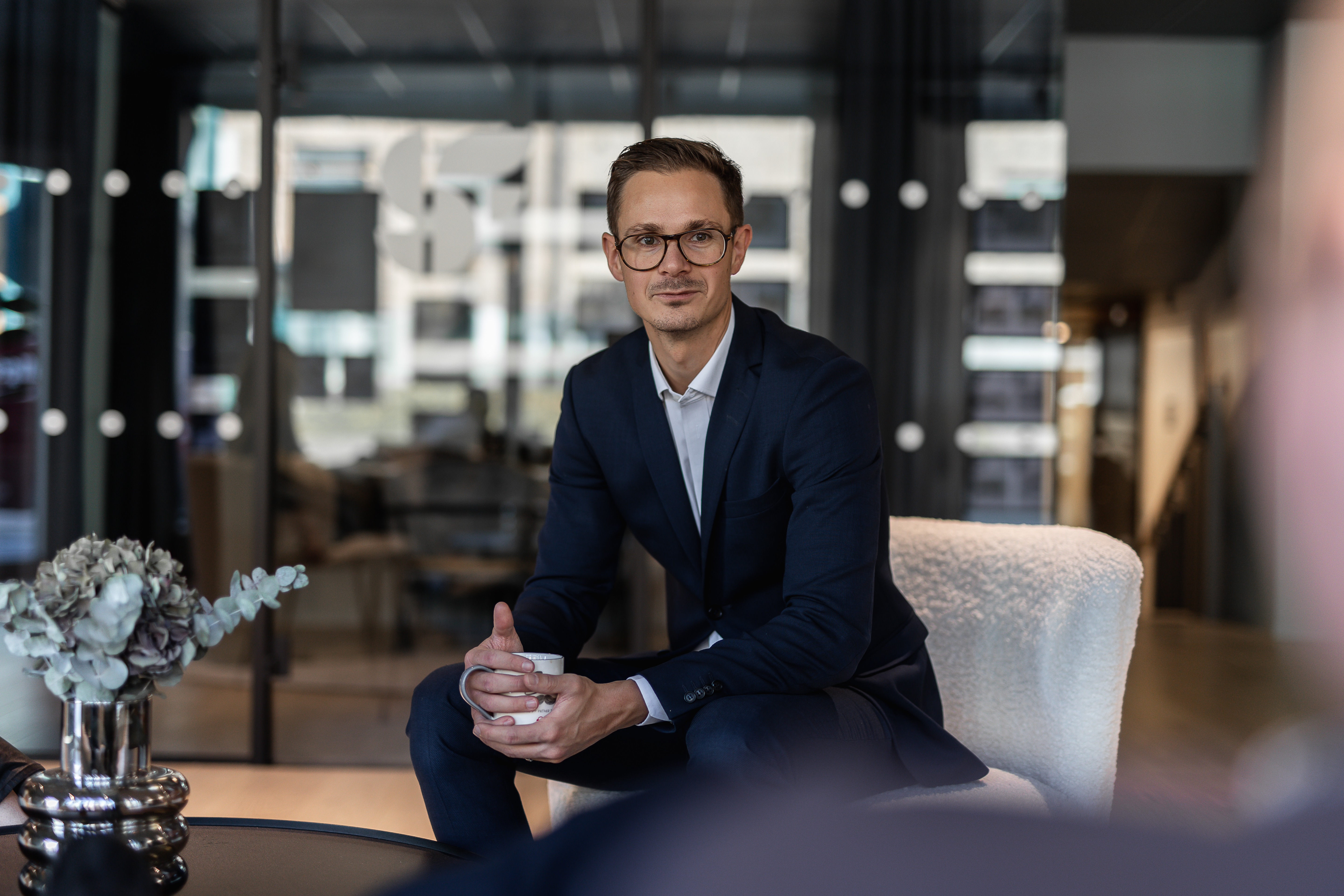 Hur uppdaterade är vi på vad som händer på bostadsmarknaden i Karlskoga Kommun? Det byggs bl a i Aggerudsviken, planer finns för Katrinedalstomten och nu även höghus vid Nobelhallen. Blir det lägenheter ovanpå befintliga husen vid Torget? Äldreboendet i Stråningstorp, vad händer?Så här presenterar Johan sig själv:Jag heter Johan Tjernström och är ägare och ledare till Svensk Fastighetsförmedling Karlskoga & Kristinehamn. Har jobbat som fastighetsmäklare sedan 2011 och tog över som ledare 2021. I dagsläget är vi 12 anställda var av 7 jobbar i Karlskoga och 5 jobbar i Kristinehamn. Vuxit upp i Karlskoga och brinner för bostadsutveckling och mötet mellan människor.Min tanke med föreläsningen för er är hur bostadsmarknaden ser ut i Karlskoga kommun och hur utvecklingen har varit på både lång och kort sikt. Ni kommer få en insyn i hur detaljplanarbetet i Karlskoga kommun ser ut och jag kommer även lägga mina kommentarer till detta.Anmälan senast måndag 15 april till expeditionen på tfn  073-977 37 06 eller via e-post till karlskoga@spfseniorerna.seVälkomna till ett intressant föredrag i trevlig gemenskap. Kaffe med tilltugg serveras som alltid. 							Gunnel Ringman och Eva  Öberg